ул.Школьная, 2, пос.Манычский, Республика Калмыкия, 359013тел/факс/84745/97253, manicheskoe.smo@mail.ru «О проекте решения Собрания депутатов   Манычского  сельского муниципального образования Республики Калмыкия  «О внесении изменений и дополнений в  Устав Манычского   сельского  муниципального образования  Республики Калмыкия»В целях приведения Устава Манычского  сельского муниципального образования Республики Калмыкия в соответствие с федеральным и республиканским законодательством, согласно пункта 1 статьи 34, пункта 1 части 10 статьи 35, статьи 44 Федерального закона от 6 октября 2003 года № 131-ФЗ «Об общих принципах организации местного самоуправления в Российской Федерации» и пункта 1 части 1 статьи 25 Устава Манычского  сельского муниципального образования Республики Калмыкия Собрание депутатов Манычского сельского муниципального образования Республики Калмыкия 
РЕШИЛО:
	1. Одобрить прилагаемый к настоящему решению Собрания депутатов Манычского  сельского муниципального образования Республики Калмыкия проект решения «О внесении изменений и дополнений в Устав Манычского  сельского муниципального образования Республики Калмыкия».2. Обнародовать решение Собрания депутатов Манычского  сельского муниципального образования Республики Калмыкия «О проекте решения Собрания депутатов Манычского  сельского муниципального образования Республики Калмыкия «О внесении изменений и дополнений в Устав Манычского  сельского муниципального образования Республики Калмыкия» в установленном порядке, в срок с 21 октября 2017 года  по 19 ноября  2017 года.           3.Установить, что предложения граждан по проекту решения «О внесении изменений и дополнений в Устав Манычского  сельского муниципального образования Республики Калмыкия» принимаются  в письменном виде Собранием депутатов Манычского сельского муниципального образования Республики Калмыкия с «21» октября 2017 года по «19» ноября 2017 года по адресу: п.Манычский, ул.Школьная,2, с 9-00 часов до 17-00 часов.4.Для обсуждения  проекта  решения « О внесении изменений и дополнений в Устав Манычского сельского муниципального образования Республики Калмыкия» с участием жителей муниципального образования, провести публичные слушания «05» ноября 2017 года в 13.00 часов по адресу : п.Манычский.ул.Школьная, 2Администрация Манычского сельского муниципального образования согласно установленному Собранием депутатовМанычского сельского муниципального образования Республики Калмыкия Порядку организации и проведения публичных слушаний.5.Создать уполномоченный орган по проведению публичных слушаний в Манычском сельском муниципальном образовании Республики Калмыкия в составе;1. Кузьминова И.В.- Председатель комитета по проведению публичных слушаний на территории Манычского  сельского муниципального  образования, депутат Собрания депутатов Манычского  сельского муниципального образования Республики Калмыкия;2.Жевагина Н.И.- Секретарь, депутат Собрания депутатов Манычского  сельского муниципального образования Республики Калмыкия;3. Парахоня Л.И. - депутат Собрания депутатов Манычского  сельского муниципального образования Республики Калмыкия;6.Заключение  о результатах публичных слушаний  и протокол проведения публичных слушаний обнародовать в установленном порядке с «06» ноября 2017 года по «15» ноября 2017 года;          7. Провести заседание Собрания депутатов Манычского  сельского муниципального образования Республики Калмыкия 20 ноября 2017 года по вопросам:           1.) учет предложений граждан по проекту решения «« О внесении изменений и дополнений в Устав Манычского сельского муниципального образования Республики Калмыкия», обсуждения результатов проведенных публичных слушаний по указанному проекту;	2.) принятие решения Собрания депутатов Манычского  сельского муниципального образования Республики Калмыкия «О внесении изменений и дополнений в Устав Манычского  сельского муниципального образования Республики Калмыкия».8. Настоящее решение подлежит опубликованию (обнародованию) одновременно с проектом решения Собрания депутатов Манычского  сельского муниципального образования Республики Калмыкия «О внесении дополнений в Устав Манычского  сельского муниципального образования Республики Калмыкия» и вступает в силу со дня его официального опубликования (обнародования).Председатель  Собрания депутатовМанычского СМОРеспублики Калмыкия                                                            В.В.ПономаревГлава (ахлачи) Манычского СМО Республики Калмыкия                                                  О.И.Кузьменко                                                                                                                                           проектул.Школьная, 2, пос.Манычский, Республика Калмыкия, 359013тел/факс/84745/97253, manicheskoe.smo@mail.ru «О внесении изменений и дополнений в Устав Манычского  сельского муниципального образования Республики Калмыкия»	 В целях приведения Устава Манычского  сельского муниципального образования Республики Калмыкия в соответствие с федеральным и республиканским законодательством, согласно пункта 1 статьи 34, пункта 1 части 10 статьи 35, статьи 44 Федерального закона от 6 октября 2003 года № 131-ФЗ «Об общих принципах организации местного самоуправления в Российской Федерации» и пункта 1 части 1 статьи 25 Устава Манычского  сельского муниципального образования Республики Калмыкия Собрание депутатов Манычского  сельского муниципального образования Республики Калмыкия РЕШИЛО:1. Внести в Устав Манычского  сельского муниципального образования Республики Калмыкия, утвержденный решением Собрания депутатов Манычского  сельского муниципального образования Республики Калмыкия от 28 апреля  2017 года № 4   следующие  изменения и дополнения ;1. 1. статью 8 дополнить пунктом 15 следующего содержания:«15) оказание содействия развитию физической культуры и спорта инвалидов, лиц с ограниченными возможностями здоровья, адаптивной физической культуры и адаптивного спорта.».1.2. В статье 9:а) часть 1 дополнить пунктом 4.1 следующего содержания:4.1) полномочиями в сфере стратегического планирования, предусмотренными Федеральным законом от 28 июня 2014 года № 172-ФЗ «О стратегическом планировании в Российской Федерации»;б) пункт 9 части 1 изложить в следующей редакции:«9) организация сбора статистических показателей, характеризующих состояние экономики и социальной сферы муниципального образования, и предоставление указанных данных органам государственной власти в порядке, установленном Правительством Российской Федерации;».1.3. пункт 6 части 1 статьи 25 изложить в следующей редакции:«6) утверждение стратегии социально-экономического развития муниципального образования».1.4. В статье 28:а) в части 1 слова «путем тайного голосования» исключить.б) часть 4 изложить в следующей редакции:          «4. Глава муниципального образования должен соблюдать ограничения, запреты, исполнять обязанности, которые установлены Федеральным законом от 25 декабря 2008 года № 273-ФЗ «О противодействии коррупции», Федеральным законом от 3 декабря 2012 года № 230-ФЗ «О контроле за соответствием расходов лиц, замещающих государственные должности, и иных лиц их доходам», Федеральным законом от 7 мая 2013 года № 79-ФЗ «О запрете отдельным категориям лиц открывать и иметь счета (вклады), хранить наличные денежные средства и ценности в иностранных банках, расположенных за пределами территории Российской Федерации, владеть и  (или) пользоваться иностранными финансовыми инструментами.»;в) пункт 1 части 7 изложить в следующей редакции:«1) заниматься предпринимательской деятельностью лично или через доверенных лиц, участвовать в управлении коммерческой организацией или в управлении некоммерческой организацией (за исключением участия в управлении совета муниципальных образований субъекта Российской Федерации, иных объединений муниципальных образований, политической партией, участия в съезде (конференции) или общем собрании иной общественной организации, жилищного, жилищно-строительного, гаражного кооперативов, садоводческого, огороднического, дачного потребительских кооперативов, товарищества собственников недвижимости), кроме случаев, предусмотренных федеральными законами, и случаев, если участие в управлении организацией осуществляется в соответствии с законодательством Российской Федерации от имени органа местного самоуправления;».г) дополнить частью 9 следующего содержания:«9. Сведения о доходах, расходах, об имуществе и обязательствах имущественного характера, представленные лицами, замещающими муниципальные должности, размещаются на официальных сайтах органов местного самоуправления в информационно-телекоммуникационной сети «Интернет» и (или) предоставляются для опубликования средствам массовой информации в порядке, определяемом муниципальными правовыми актами.Проверка достоверности и полноты сведений о доходах, расходах, об имуществе и обязательствах имущественного характера, представляемых в соответствии с законодательством Российской Федерации о противодействии коррупции депутатом, членом выборного органа местного самоуправления, выборным должностным лицом местного самоуправления, проводится по решению Главы Республики Калмыкия в порядке, установленном законом Республики Калмыкия.При выявлении в результате проверки фактов несоблюдения ограничений, запретов, неисполнения обязанностей, которые установлены Федеральным законом от 25 декабря 2008 года № 273-ФЗ «О противодействии коррупции», Федеральным законом от 3 декабря 2012 года № 230-ФЗ «О контроле за соответствием расходов лиц, замещающих государственные должности, и иных лиц их доходам», Федеральным законом от 7 мая 2013 года № 79-ФЗ «О запрете отдельным категориям лиц открывать и иметь счета (вклады), хранить наличные денежные средства и ценности в иностранных банках, расположенных за пределами территории Российской Федерации, владеть и (или) пользоваться иностранными финансовыми инструментами», Глава Республики Калмыкия обращается с заявлением о досрочном прекращении полномочий депутата, члена выборного органа местного самоуправления, выборного должностного лица местного самоуправления в орган местного самоуправления, уполномоченный принимать соответствующее решение, или в суд.».1.5. В статье 32:          а) пункт 1 части 3 изложить в следующей редакции: «1) заниматься предпринимательской деятельностью лично или через доверенных лиц, участвовать в управлении коммерческой организацией или в управлении некоммерческой организацией (за исключением участия в управлении совета муниципальных образований субъекта Российской Федерации, иных объединений муниципальных образований, политической партией, участия в съезде (конференции) или общем собрании иной общественной организации, жилищного, жилищно-строительного, гаражного кооперативов, садоводческого, огороднического, дачного потребительских кооперативов, товарищества собственников недвижимости), кроме случаев, предусмотренных федеральными законами, и случаев, если участие в управлении организацией осуществляется в соответствии с законодательством Российской Федерации от имени органа местного самоуправления;»;б) часть 4 изложить в следующей редакции: «Депутат, член выборного органа местного самоуправления, выборное должностное лицо местного самоуправления, иное лицо, замещающее муниципальную должность, должны соблюдать ограничения, запреты, исполнять обязанности, которые установлены Федеральным законом от 25 декабря 2008 года № 273-ФЗ «О противодействии коррупции» и другими федеральными законами. Полномочия депутата, члена выборного органа местного самоуправления, выборного должностного лица местного самоуправления, иного лица, замещающего муниципальную должность, прекращаются досрочно в случае несоблюдения ограничений, запретов, неисполнения обязанностей, установленных Федеральным законом от 25 декабря 2008 года № 273-ФЗ «О противодействии коррупции», Федеральным законом от 3 декабря 2012 года № 230-ФЗ «О контроле за соответствием расходов лиц, замещающих государственные должности, и иных лиц их доходам», Федеральным законом от 7 мая 2013 года № 79-ФЗ «О запрете отдельным категориям лиц открывать и иметь счета (вклады), хранить наличные денежные средства и ценности в иностранных банках, расположенных за пределами территории Российской Федерации, владеть и (или) пользоваться иностранными финансовыми инструментами».Проверка достоверности и полноты сведений о доходах, расходах, об имуществе и обязательствах имущественного характера, представляемых в соответствии с законодательством Российской Федерации о противодействии коррупции депутатом, членом выборного органа местного самоуправления, выборным должностным лицом местного самоуправления, проводится по решению Главы Республики Калмыкия в порядке, установленном законом Республики Калмыкия.При выявлении в результате проверки, проведенной в соответствии с абзацем 4 части 4 настоящей статьи, фактов несоблюдения ограничений, запретов, неисполнения обязанностей, которые установлены Федеральным законом от 25 декабря 2008 года № 273-ФЗ «О противодействии коррупции», Федеральным законом от 3 декабря 2012 года № 230-ФЗ №О контроле за соответствием расходов лиц, замещающих государственные должности, и иных лиц их доходам», Федеральным законом от 7 мая 2013 года № 79-ФЗ «О запрете отдельным категориям лиц открывать и иметь счета (вклады), хранить наличные денежные средства и ценности в иностранных банках, расположенных за пределами территории Российской Федерации, владеть и (или) пользоваться иностранными финансовыми инструментами», Глава Республики Калмыкия обращается с заявлением о досрочном прекращении полномочий депутата, члена выборного органа местного самоуправления, выборного должностного лица местного самоуправления в орган местного самоуправления, уполномоченный принимать соответствующее решение, или в суд.».в) в абзаце пятом части 6 слово «организаций» заменить словами «государственных организаций Республики Калмыкия и муниципальных организаций, иных организаций на территории Республики Калмыкия, полностью или частично финансируемых за счет средств республиканского бюджета, местного бюджета».г) в абзаце шестом части 6 слова «к руководителям организаций независимо от организационно-правовой формы» заменить словами «государственные организации Республики Калмыкия и муниципальные организации, в иные организации на территории Республики Калмыкия, полностью или частично финансируемые за счет средств республиканского бюджета, местного бюджета»; д) дополнить частью 10 следующего содержания:«10. Встречи депутата с избирателями проводятся в помещениях, специально отведенных местах, а также на внутридворовых территориях при условии, что их проведение не повлечет за собой нарушение функционирования объектов жизнеобеспечения, транспортной или социальной инфраструктуры, связи, создание помех движению пешеходов и (или) транспортных средств либо доступу граждан к жилым помещениям или объектам транспортной или социальной инфраструктуры. Уведомление органов исполнительной власти Республики Калмыкия или органов местного самоуправления о таких встречах не требуется. При этом депутат вправе предварительно проинформировать указанные органы о дате и времени их проведения.Собрание депутатов по предложению Администрации муниципального образования определяет специально отведенные места для проведения встреч депутатов с избирателями, а также определяют перечень помещений, предоставляемых органами местного самоуправления для проведения встреч депутатов с избирателями, и порядок их предоставления.Встречи депутата с избирателями в форме публичного мероприятия проводятся в соответствии с законодательством Российской Федерации о собраниях, митингах, демонстрациях, шествиях и пикетированиях.Воспрепятствование организации или проведению встреч депутата с избирателями в форме публичного мероприятия, определяемого законодательством Российской Федерации о собраниях, митингах, демонстрациях, шествиях и пикетированиях, влечет за собой административную ответственность в соответствии с законодательством Российской Федерации.».1.6. В статье 33:часть 4 дополнить абзацем следующего содержания: «В случае обращения Главы Республики Калмыкия с заявлением о досрочном прекращении полномочий депутата Собрания депутатов днем появления основания для досрочного прекращения полномочий является день поступления в Собрание депутатов данного заявления».1.7. В статье 38:абзац 1 части 7 изложить в следующей редакции:«Изменения и дополнения, внесенные в устав муниципального образования и изменяющие структуру органов местного самоуправления, разграничение полномочий между органами местного самоуправления (за исключением случаев приведения устава муниципального образования в соответствие с федеральными законами, а также изменения полномочий, срока полномочий, порядка избрания выборных должностных лиц местного самоуправления), вступают в силу после истечения срока полномочий Собрания депутатов, принявшего муниципальный правовой акт о внесении указанных изменений и дополнений в устав муниципального образования.».1.8. Абзац 1 части 3 статьи 45 изложить в следующей редакции:«Муниципальные нормативные правовые акты, затрагивающие права, свободы и обязанности человека и гражданина, устанавливающие правовой статус организаций, учредителем которых выступает муниципальное образование, а также соглашения, заключаемые между органами местного самоуправления, вступают в силу после их официального опубликования (обнародования).».2. Главе (ахлачи) Манычского  сельского муниципального образования Республики Калмыкия  представить настоящее решение в порядке, установленном Федеральном законом от 21.07.2005г. № 97-ФЗ «О государственной регистрации уставов муниципальных образований», на государственную регистрацию.3. Опубликовать (обнародовать) настоящее решение после его государственной регистрации.4. Настоящее решение, за исключением пунктов 2, 3 решения, вступает в силу со дня его официального опубликования (обнародования).Пункты 2, 3 настоящего решения вступают в силу со дня его подписания. Председатель Собрания депутатовМанычского СМОРеспублики Калмыкия                                                                    В.В.Пономарев Глава (ахлачи) Манычского СМО Республики Калмыкия                                                          О.И.Кузьменко                                                                            СОБРАНИЕ ДЕПУТАТОВ МАНЫЧСКОГО СЕЛЬСКОГО МУНИЦИПАЛЬНОГО ОБРАЗОВАНИЯРЕСПУБЛИКИ КАЛМЫКИЯ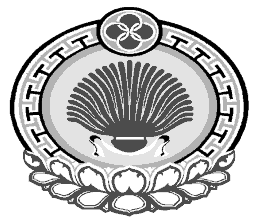 ХАЛЬМГ ТАЊЄЧИНМАНЫЧСК МУНИЦИПАЛЬН БYРДЭЦИИНДЕПУТАТНЫРИН ХУРЫГ« 20 »  октября  2017г.         РЕШЕНИЕ № 11аПос.МанычскийСОБРАНИЕ ДЕПУТАТОВ МАНЫЧСКОГО  СЕЛЬСКОГО МУНИЦИПАЛЬНОГО ОБРАЗОВАНИЯРЕСПУБЛИКИ КАЛМЫКИЯХАЛЬМГ ТАЊЄЧИНМАНЫЧСК МУНИЦИПАЛЬН БYРДЭЦИИНДЕПУТАТНЫРИН ХУРЫГ«___» ___________ 2017г.         РЕШЕНИЕ №Пос.Манычский 